Wind Turbine Design Post-Test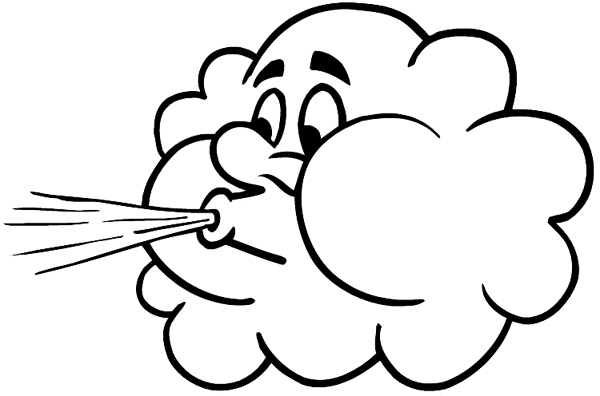 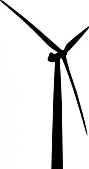 How are a wind turbine and a fan similar or different?They are the same. They both turn wind into energy.They are the same. They both turn energy into wind.They are opposites. A wind turbine converts kinetic energy into electrical energy, and a fan converts electrical energy into kinetic energy.They are opposites. A wind turbine converts electrical energy into kinetic energy, and a fan converts kinetic energy into electrical energy.Which of the following increases the power generated by a wind turbine? 
Circle all answers that apply.Increasing wind speedDecreasing air densityDecreasing sunlightIncreasing blade sizeIncreasing rainfallWhat happens to the power produced by a wind turbine if the blades are placed at each of the three angles below? Explain.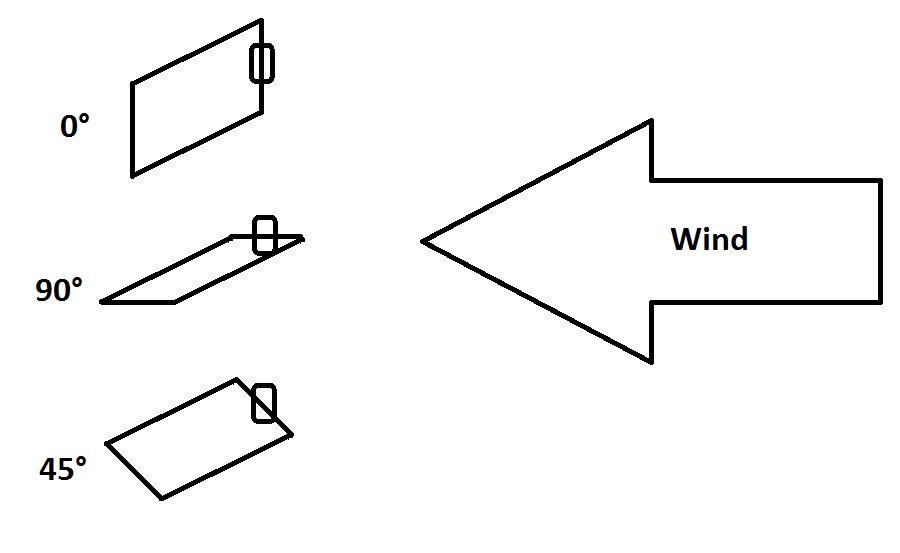 0:	90:	45:	How would you design a wind turbine to collect the most energy? 
Draw an example and explain below.